ІВАНО-ФРАНКІВСЬКИЙ КОЛЕДЖ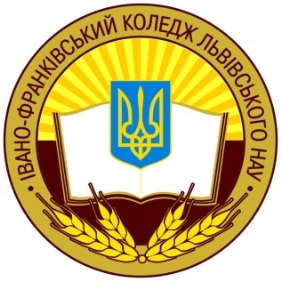 ЛЬВІВСЬКОГО НАЦІОНАЛЬНОГО АГРАРНОГО УНІВЕРСИТЕТУОГОЛОШУЄ ПРИЙОМ СТУДЕНТІВ У 2018 році ЗА СПЕЦІАЛЬНОСТЯМИ:ДЕННА та ЗАОЧНА ФОРМИ НАВЧАННЯОсвітньо-кваліфікаційний рівень "МОЛОДШИЙ СПЕЦІАЛІСТ”:    "АГРОНОМІЯ”- ФАХІВЕЦЬ З ОРГАНІЗАЦІЇ І ТЕХНОЛОГІЇ ВЕДЕННЯ ФЕРМЕРСЬКОГО ГОСПОДАРСТВА (термін навчання на базі 9 класів – 3 роки 10 місяців, на базі 11 класів - 2 роки 10 місяців; випускники додатково отримують робітничі професії: тракторист-машиніст категорії „А1”,„B1”, водій автотранспортних засобів категорії „В” та оператор ветеринарної обробки тварин). Вступні випробування: на базі 9 класів - з української мови (диктант), з математики (тестування); на базі 11 класів - сертифікати з таких предметів: українська мова та література, математика або історія України або біологія.    "ХАРЧОВІ ТЕХНОЛОГІЇ” - ТЕХНІК-ТЕХНОЛОГ ПЛОДООВОЧЕВОЇ ПРОДУКЦІЇ  (термін навчання на базі 9 класів – 3 роки 5 місяців, на базі 11 класів - 2 роки 5 місяців; випускники додатково отримують робітничі професії: контролер харчової продукції ІІІ розряду). Вступні випробування: на базі 9 класів - з української мови (диктант), з математики (тестування); на базі 11 класів - сертифікати з таких предметів: українська мова та література, математика або історія України або хімія.    "МЕНЕДЖМЕНТ” – ОРГАНІЗАТОР ВИРОБНИЦТВА (термін навчання на базі 9 класів – 3 роки 5 місяців, на базі 11 класів - 2 роки 5 місяців; випускники додатково отримують робітничі професії: оператор комп’ютерного набору, водій автотранспортних засобів категорії „В”). Вступні випробування: на базі 9 класів -  з української мови (диктант), з математики (тестування); на базі 11 класів - сертифікати з таких предметів: українська мова та література, математика або історія України або географія.  "ФІНАНСИ, БАНКІВСЬКА СПРАВА ТА СТРАХУВАННЯ” - ФІНАНСИСТ (термін навчання на базі 9 класів – 2 роки 10 місяців, на базі 11 класів - 1 рік 10 місяців; випускники додатково отримують робітничу професію - оператор комп’ютерного набору). Вступні випробування: на базі 9 класів -  з української мови (диктант), з математики (тестування); на базі 11 класів – сертифікати з таких предметів: українська мова та література, математика або історія України або географія.     "ПРАВО” - ЮРИСТ (термін навчання на базі 9 класів - 3 роки 10 місяців, на базі 11 класів - 2 роки 10 місяців; випускники додатково отримують робітничу професію - секретар керівника). Вступні випробування: на базі 9 класів - з української мови (диктант), з історії України (тестування); на базі 11 класів – сертифікати з таких предметів: українська мова і література, історія України або іноземна мова або географія.     "САДОВО-ПАРКОВЕ ГОСПОДАРСТВО” – ФАХІВЕЦЬ САДОВО-ПАРКОВОГО ГОСПОДАРСТВА (термін навчання на базі 9 класів – 3 роки 5 місяців, на базі 11 класів - 2 роки 5 місяців; випускники додатково отримують робітничу професію озеленювач ІІ розряду). Вступні випробування: на базі 9 класів -  з української мови (диктант), з математики (тестування); на базі 11 класів – сертифікати з таких предметів: українська мова та література, математика або історія України або біологія.  "ЕКОЛОГІЯ” – ТЕХНІК-ЕКОЛОГ (термін навчання на базі 9 класів – 3 роки 10 місяців, на базі 11 класів - 2 роки 10 місяців; випускники додатково отримують робітничі професії – лаборант з контролю за станом навколишнього природного середовища; оператор комп’ютерного набору). Вступні випробування: на базі 9 класів -  з української мови (диктант), з математики (тестування); на базі 11 класів – сертифікати з таких предметів: українська мова та література, математика або історія України або хімія.  "ГЕОДЕЗІЯ ТА ЗЕМЛЕУСТРІЙ” – ТЕХНІК-ЗЕМЛЕВПОРЯДНИК (термін навчання на базі 9 класів – 3 роки 10 місяців, на базі 11 класів - 2 роки 10 місяців). Вступні випробування: на базі 9 класів -  з української мови (диктант), з математики (тестування); на базі 11 класів – сертифікати з таких предметів: українська мова та література, математика або історія України або фізика. Випускники професійно-технічних закладів мають право вступати на навчання до коледжу на споріднену спеціальність за результатами фахових випробувань, які проводяться  в коледжі.Навчання з  усіх спеціальностей проводиться як за державним замовленням, так і за контрактом. В коледжі постійно діють курси водія автотранспортних засобів категорії „В” та тракториста-машиніста категорії „А1”, „А2”, „B1”.Ліцензія  №527884 серія АЕ Міністерства освіти і науки України від 26.01.2015р.ЗАЯВИ ПРИЙМАЮТЬСЯна денну форму навчання  – з 02 липня по 14 липня (для вступників на базі 9 класів), з 12 липня по 08 серпня (для вступників на базі 11 класів та ПТУ);на заочну форму навчання – з 01 вересня по 08 вересня (для вступників на базі ПТУ), з 01 вересня по 10 вересня (для вступників на базі 11 класів).До заяви вступник додає: документ про освіту та додаток до нього; сертифікат ЗНО (за потреби); копію паспорта; копію ідентифікаційного коду; 4 фотокартки (3х4); 4 конверти з марками; папку на зав’язках.АДРЕСА КОЛЕДЖУ76492, м. Івано-Франківськ, вул. Юності, 11, тел. (0342) 55-48-99; www.ifagrarncol.at.uaЇХАТИ: тролейбусами №№ 2, 9, 10 маршрутними таксі №№ 31, 46, 39 до зупинки "Кооператор”.